Příloha č. 2 nařízení Státní veterinární správy č. j. SVS/2021/028025-PMapa s vyznačeným ochranným pásmem a pásmem dozoru kolem ohniska HPAI v k.ú. Hněvnice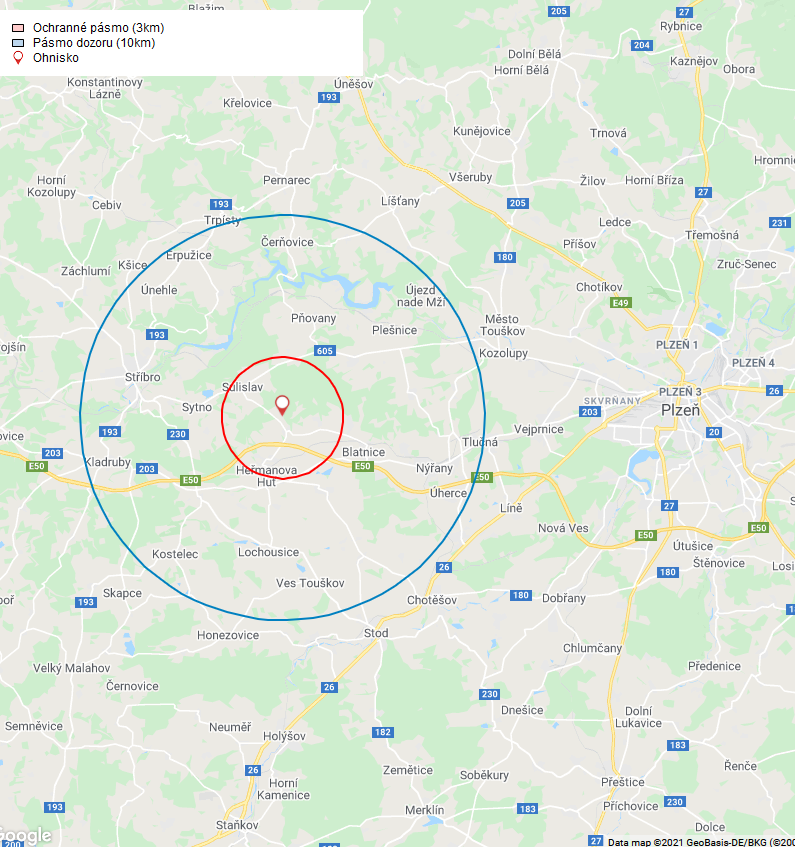 